REQUERIMENTO Nº 353/2018Requer Voto de Pesar pelo falecimento da SRA. CARMEN GODOI, ocorrido recentemente. Senhor Presidente, Nos termos do Art. 102, Inciso IV, do Regimento Interno desta Casa de Leis, requeiro a Vossa Excelência que se digne a registrar nos anais desta Casa de Leis voto de profundo pesar pelo falecimento da Sra. Carmen Godoi, ocorrido no último dia 13 de março. Requeiro, ainda, que desta manifestação seja dada ciência aos seus familiares, encaminhando cópia do presente à Rua Albânia, 629, Jardim Europa, nesta cidade.Justificativa:A Sra. Carmen Godoi tinha 81 anos e era filha de Bento de Godoi e Maria de Souza Campos e deixou os filhos Antonio, João e Rosana.Benquista por todos os familiares e amigos, seu passamento causou grande consternação e saudades; todavia, sua memória há de ser cultuada por todos que em vida a amaram.Que Deus esteja presente nesse momento de separação e dor, para lhes dar força e consolo.É, pois, este o Voto, através da Câmara de Vereadores, em homenagem póstuma e em sinal de solidariedade.                    Plenário “Dr. Tancredo Neves”, 14 de março de 2018. José Antonio FerreiraDr. José-Vereador-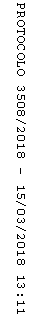 